Publicado en Madrid el 17/04/2024 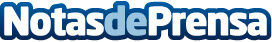 Los mayores expertos en BIM y digitalización de la construcción se reúnen en MadridLa Comunidad de Madrid ha invertido casi 800 millones de euros en licitaciones BIM en el último año, según el Colegio de Ingenieros Técnicos de Obras PúblicasDatos de contacto:Anaïs SánchezÁrea Comunicación Estratégica962 612 092Nota de prensa publicada en: https://www.notasdeprensa.es/los-mayores-expertos-en-bim-y-digitalizacion_1 Categorias: Nacional Madrid Construcción y Materiales Arquitectura http://www.notasdeprensa.es